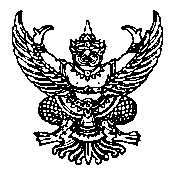 บันทึกข้อความส่วนราชการ  แผนกวิชา……………………	  วิทยาลัยการอาชีพสองที่	      / ………………				วันที่ ……………………………..เรื่อง  ขอเสนอโครงการสอน ภาคเรียนที่ …………. ปีการศึกษา ………………..เรียน  ผู้อำนวยการวิทยาลัยการอาชีพสองสิ่งที่แนบมาด้วย   1. โครงการสอน ภาคเรียนที่ …………… ปีการศึกษา ……………       จำนวน ….. รายวิชาด้วยข้าพเจ้า ……………………….…… ตำแหน่ง………………………….. แผนกวิชา……………………. ได้ดำเนินการจัดทำโครงการสอน เพื่อเตรียมจัดการเรียนการสอน นักเรียน นักศึกษา ในระดับประกาศนียบัตรวิชาชีพ (ปวช.) และประกาศนียบัตรวิชาชีพชั้นสูง (ปวส.) ภาคเรียนที่… ปีการศึกษา ………จำนวน ……………… รายวิชา ดังต่อไปนี้1. รหัสวิชา ……………….. รายวิชา.......................................................2. รหัสวิชา ……………….. รายวิชา.......................................................3. รหัสวิชา ……………….. รายวิชา.......................................................4. รหัสวิชา ……………….. รายวิชา.......................................................5. รหัสวิชา ……………….. รายวิชา.......................................................ทั้งนี้ เพื่อให้การจัดการเรียนการสอนมีสมรรรถนะตรงตามวัตถุประสงค์รายวิชาดังกล่าว   ทั้งด้านทฤษฎีและปฏิบัติ ข้าพเจ้า จึงขอเสนอโครงการสอน ภาคเรียนที่ ..... ปีการศึกษา ............. รายละเอียดดังเอกสารที่แนบมาด้วยนี้        จึงเรียนมาเพื่อ1. ทราบ2. เห็นควรพิจารณา( ................................ )                                         ครูผู้สอน